Simple, Compound and Complex SentencesLook at the following definitions of the different sentences we have when writing.A simple sentence has a subject and a verb. It is mainly known as “main clause”.Examples:James played football after the school.The young girl sprinted afterThe scruffy cat.The kettle boiled.A compound sentence is made when you join together two main clauses using a connector: for, and, nor, but, or, yet, so.Examples:If we want to say “I love grapes. I don’t like bananas” in one sentence we can say “I love grapes, but I don’t like bananas.”If we want to say “Yesterday I played the guitar. Yesterday I ate pizza” in one sentence we can say “Yesterday I played the guitar and I ate pizza”.Tip: The words “for, and, nor, but, or, yet, so” are known as “FANBOYS” because if you took the first letter of each word, the word FANBOYS is form.A complex sentence is formed when you join a main clause and a subordinate clause using a subordinator: “because, since, after, although”, when or a relative pronoun: “that, who, which.”Example: If you are hungry, I will make you an omelette.Main clause: it has a noun and a verb, and it makes sense on its own:(I will make you an omelette)Subordinate clause: It has a noun and a verb, but it doesn’t make sense on its own:(If you are hungry)I like the restaurant which is near the movie theatre.Tip: To know whether a sentence is Complex or Compound, separate the sentences and look if they make sense on their own.	To practice this issue, let´s try to recognize if the following set of sentences are Simple, Complex or Compound. If it is a Simple sentence write only S, if it is Complex write only CX, if it is a Compound write only CD.              i. _____You should follow my advice.             ii. _____They followed my advice, but they did not pass the exam.             iii. _____If you follow my advice, you will pass the exam.             i. _____Greg and Barb went to the movies after they finished studying.             ii. _____Greg and Barb started to study as soon as they got home.             iii. _____When they got home, Greg and Barb revised for the test again.             i. _____I will give John your message when I see him next.             ii. _____I will see John on Monday.              iii. _____I will see John on Monday or I will write him an e-mail.             i. _____The bridge was designed by a Greek firm and 	      	               constructed by a French one.             ii. _____The bridge wasn’t properly built by the construction company.             iii. _____The bridge fell down because it was not properly built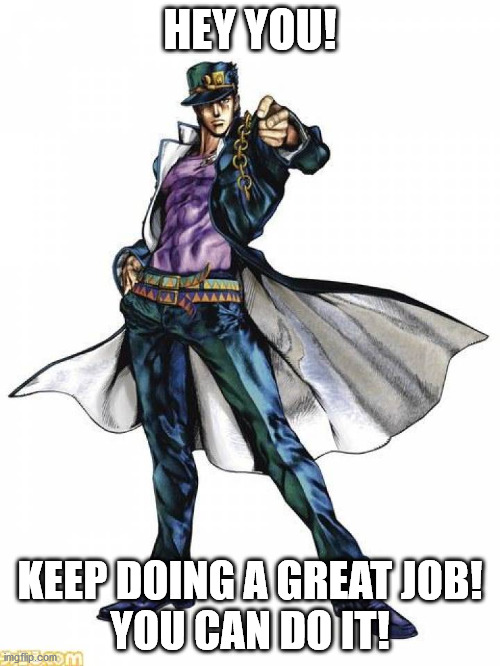 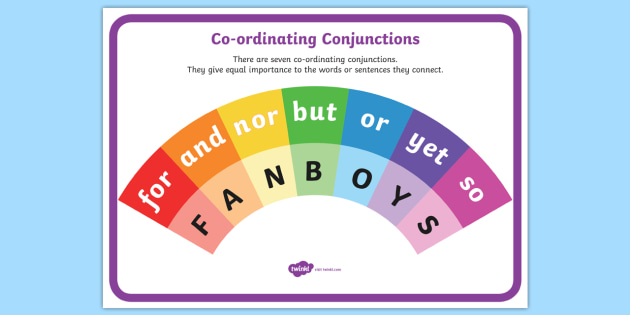 Take-home WorksheetTake-home WorksheetTake-home WorksheetTake-home WorksheetName: Name: Grade:III°Date:Objective:  Students will be able to identify different grammatical structures from a set of sentences.Skills: Writing skills, reading skills, grammatical structures.Skills: Writing skills, reading skills, grammatical structures.Skills: Writing skills, reading skills, grammatical structures.Instructions:This worksheet is meant to be made at home.Read each instruction carefully so you avoid mistakes.Answer this handout using PEN no matter what color.You can use online dictionaries to search for words that you do not understand.If you have a question, please write your question/doubt to: joaperez90@gmail.comInstructions:This worksheet is meant to be made at home.Read each instruction carefully so you avoid mistakes.Answer this handout using PEN no matter what color.You can use online dictionaries to search for words that you do not understand.If you have a question, please write your question/doubt to: joaperez90@gmail.comInstructions:This worksheet is meant to be made at home.Read each instruction carefully so you avoid mistakes.Answer this handout using PEN no matter what color.You can use online dictionaries to search for words that you do not understand.If you have a question, please write your question/doubt to: joaperez90@gmail.comInstructions:This worksheet is meant to be made at home.Read each instruction carefully so you avoid mistakes.Answer this handout using PEN no matter what color.You can use online dictionaries to search for words that you do not understand.If you have a question, please write your question/doubt to: joaperez90@gmail.com